Allegato B) 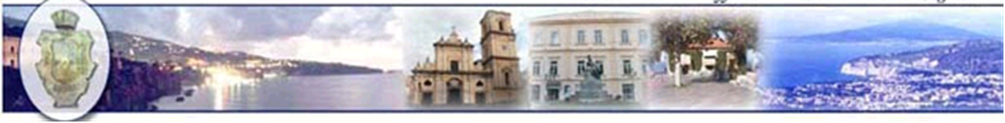 	Prot. Al Signor Sindaco Comune di Sant’ Agnello DOMANDA DI PARTECIPAZIONE AL BANDO PER L’ ACCESSO AL FONDO DESTINATO AGLI INQUILINI MOROSI INCOLPEVOLI  - annualità 2023-                                               Dichiarazione ai sensi del DPR 445/2000 e ss.mm,.ii..DICHIARAZIONE DEL PROPRIETARIO DELL’ALLOGGIOIl sottoscritto_________________________________ ai sensi degli artt. 46 e 47 del D.P.R. 28.12.2000 n. 445, consapevole delle sanzioni penali, nel caso di dichiarazioni non veritiere e falsità negli atti, richiamate dall'art. 76 del D.P.R. D. 445 del 28.12.2000, sotto la propria responsabilità:DICHIARA1)di essere proprietario di un’unità abitativa ad uso residenziale, ubicata nel Comune di Sant’ Agnello  alla via__________________________________, locata al Sig._____________________________con contratto di locazione regolarmente registrato in data ________________; 2)di aver attivato, nei confronti del suddetto locatario, una procedura di sfratto per morosità.3)che in caso di erogazione del contributo, destinato agli inquilini morosi incolpevoli previsto dalla DGR n.409 del 285 Giugno 2021, si impegna a: rinunciare all’esecuzione del provvedimento di sfratto, a sanatoria della morosità incolpevole accertata dal Comune (allegare in via obbligatoria  idonea documentazione dell’ intervenuto accordo e l’ estinzione del giudizio eventualmente in corso );differire l’esecuzione dello sfratto per mesi_____________.OPPURE                                             Allega , pena esclusione ,   copia documento di riconoscimento  in corso di validità Sant’ Agnello _______________                                                                                                                                           Firma                                                                                                                   ___________________________Il/la sottoscritto/a autorizza il trattamento dei dati personali presenti nella dichiarazione resa  ai soli fini della istanza ,  ai sensi del D. Lgs 196/2003 ss.mm.ii Sant’ Agnello _______________                                                                                                                                                                Firma                                                                                                                                                   __________________DATI DEL PROPRIETARIO Cognome nomeDATI DEL PROPRIETARIO Data nascitaComune nascitaDATI DEL PROPRIETARIO Comune residenzaC.A.P.DATI DEL PROPRIETARIO Via/piazza n.Recapito telefonicoDATI DEL PROPRIETARIO Codice fiscale Codice ibanAgenzia/Posta1)di essere proprietari di un’unità abitativa ad uso residenziale, ubicata nel Comune di Sant’ Agnello  alla via_______________________; 2)che in caso di erogazione del contributo destinato agli inquilini morosi incolpevoli previsto dalla DGR N.409 del 25 Giugno 2021, si impegna a:O stipulare con il Sig._____________________un contratto di locazione per il suddetto alloggioper il quale è previsto un deposito cauzionale di €_________________;O stipulare con il Sig.______________________ un contratto di locazione per il suddetto alloggio a canone concordato (art.3. comma3 della legge 431/98 e succ.mod. e integr.).